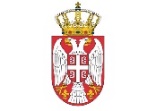 РЕПУБЛИКА СРБИЈААП ВОЈВОДИНАОПШТИНА ПЕЋИНЦИПРЕДСЕДНИК ОПШТИНЕ ПЕЋИНЦИБРОЈ: 40-6/2024-IVДана: 03.01.2024. год.Пећинци, Слободана Бајића 5, тел: 022/400-713  На основу члана 4 и 5 Правилника о начину и поступку доделе средстава за  програме удружења из буџета Општине за редовне активности и програме на територији општине Пећинци бр.40-795/2018-II од 24.12.2018. године и Годишњег плана јавних конкурса број 40-5/2024-II, Председник Општине Пећинци, р а с п и с у ј е К О Н К У Р СЗА ДОДЕЛУ СРЕДСТАВА ИЗ БУЏЕТА ОПШТИНЕ ПЕЋИНЦИ НАМЕЊЕНИХ ЗА АКТИВНОСТИ И ПРОГРАМЕ УДРУЖЕЊА СА ТЕРИТОРИЈЕ ОПШТИНЕ ПЕЋИНЦИ У 2024. ГОДИНИСредства по овом Конкурсу ће се додељивати за програме удружења са подручјa Општине Пећинци, у складу са Правилником о начину и поступку доделе средстава за програме удружења, и то за деловање удружења везано за следеће области: људска права и развој цивилног друштва;социјално-хуманитарне активности;екологија, заштита животне средине,одрживи развој, заштита биљног и животињског света, унапређење лова и риболовазаштита и унапређење  здравља грађана;културна баштина и неговање историјских тековина;омладински активизам и аматеризам;заштита бораца, ратних војних и цивилних инвалида;заштита и помоћ хендикепираним лицима;активности пензионерских организацијадруги садржаји који доприносе афирмацији грађанске иницијативе.Предложени програм треба да, у погледу квалитета и садржине, испуњава следеће критеријуме:1) референце програма: област у којој се реализује програм, дужина трајања програма, број корисника програма, могућност развијања програма и његова одрживост;2) циљеви који се постижу: обим задовољавања јавног интереса, степен унапређења стања у области у којој се програм спроводи;3) суфинансирање програма из других извора: сопствених прихода, буџета Републике Србије, аутономне покрајине или јединице локалне самоуправе, фондова Европске уније, поклона, донација, легата, кредита и друго, у случају недостајућег дела средстава за финансирање програма;4) законитост и ефикасност коришћења средстава и одрживост ранијих програма: ако су раније коришћена средства буџета, да ли су испуњене уговорне обавезе.5) да предвиђа ангажовање одређеног броја учесника у програму и потребне ресурсе за реализацију програма;6) да се, по правилу, реализује у текућој години. Програми се морају реализовати на територији Општине Пећинци, осим оних активности и пројеката који непосредно произилазе из чланства у савезу или асоцијацији и најкасније до краја текуће године 2022. године.Трошкови програма морају бити оправдани, стварни и у непосредној вези са циљевима удружења.Конкурс је отворен до утрошка средстава опредељених Одлуком о буџету општине Пећинци за 2024. годину - на посебном обрасцу, који је саставни део конкурсне документације.Пријаве се подносе непосредно на писарницу Општинске управе Општине Пећинциили поштом (препорученом пошиљком) на адресу: Општинска управа Општине Пећинци, са обавезном назнаком '''За конкурс за доделу средставa за програме удружења на територији Општине Пећинци'', Слободана Бајића бр. 5, 22410 Пећинци  .       Уз пријаву на конкурс подносе се:1. образац пријаве за учешће на конкурсу;2. фотокопију ОП обрасца (овлашћених лица);3. ПИБ, број рачуна и име банке код које се организација води;4. фотокопију депо картона;5. фотокопију Статута;7. програм рада за текућу годину;6. извештај о утрошку буџетских средстава, односно реализације програма из претходне године (уколико су била додељена); 7. другу документацију (по процени подносиоца захтева), која је од значаја за доделу средстава (нпр. извештај о раду, и сл.).Непотпуне и неблаговремене пријаве, као и пријаве које се не доставе на прописаним обрасцима, Комисија неће разматрати.						Председник општине Пећинци,						Синиша Ђокић П Р И Ј А В АЗА УЧЕШЋЕ НА КОНКУРСУ ЗА ДОДЕЛУ СРЕДСТАВА ИЗ БУЏЕТА ОПШТИНЕ  ПЕЋИНЦИ ЗА ПРОГРАМЕ И АКТИВНОСТИ УДРУЖЕЊА НА ТЕРИТОРИЈИ ОПШТИНЕ ПЕЋИНЦИ У 2024 ГОДИНИ	На основу расписаног Конкурса, удружење _____								(пун назив удружења)_______________________, са седиштем у ___________________________, 							(улица и број, место, поштански број)_____________________ Подноси пријаву ради учешћа на Конкурсу, те ради доказивања испуњености услова, овлашћено лице подноси и изјављује:ПРИЛОЗИ:фотокопију ОП обрасца (овлашћених лица);3. ПИБ, број рачуна и име банке код које се организација води;4. фотокопију депо картона;5. фотокопију Статута;7. програм рада за текућу годину;6. извештај о утрошку буџетских средстава, односно реализације програма из претходне године (уколико су била додељена); 7. другу документацију (по процени подносиоца захтева), која је од значаја за доделу средстава (нпр. извештај о раду, и сл.).На основу наведеног тражимо да нам се доделе средства за рад у 2024. години, у складу са Одлуком о буџету за текућу годину и Правилником.У_____________, ___.___.2024. годинеОВЛАШЋЕНО ЛИЦЕ_________________________(Име и презиме)__________________________(Функција коју врши)__________________________(П о т п и с )Назив удружењаСедиште/адресаТелефон,факс,е-маилБрој рачунаНазив банкеПИБШифра делатностиМатични бројОвлашћено лицеИзвор финансирањаСопствени приходи у 2023.годиниДонације у 2023. годиниПриходи из буџета у 2023. години (републичког, покрајинског или општинског)Број запослених (стално или по уговорима)